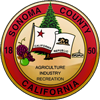 County of SonomaAgreement for County of Sonoma Organizational Development Consultants and Training Professionals – RPF 2024STATEMENT OF WORKStatement of Work (SOW) for services to be performed for Name of Department (Department) under the Agreement between County of Sonoma HR-Workforce Development (HR-WD) and Name of Consultant (Consultant) signed July 1, 2024.Work Summary & Activities  Consultant will provide organizational development and facilitated conflict resolution as outlined in Attachment A. (INSERT APPROPRIATE INFO, EX BELOW)Finalizing Objectives: 3-4 hoursDiscovery Interviews: 5-6 hoursWorkshop Design and Planning: 3-4 hoursTeam Development Workshop: 6-8 hoursClosure and EvaluationTermsThis Statement of Work is subject to the terms of the Agreement and its various exhibits. Consultant fees and services to be provided are pursuant to the fee schedule included as part of the Agreement between the County and the Consultant:Fees Consulting fees are billed at $______/hour which is Consultant’s established rate with the County. Full Project, based on estimated ≤______hours	≤ $______Invoicing InformationInvoices will be distributed by Name of Consultant (Consultant) and sent to both parties: Dept Contact, Dept Email, (Department contact email), andLori LaFlores, Lori.LaFlores@sonoma-county.org (HR-WD Analyst).Invoices will be paid directly to Name of Consultant (Consultant) by Sonoma County Name of Department (Department). The Consultant is permitted to invoice monthly over the course of this engagement or as agreed to in the Statement of Work. 

Sonoma County Name of Department (Department) is requested to notify HR-WD of the final cost of the contract within one month of completion. Work or fees beyond this Statement of Work must be approved in advance, in writing, by all signatories to this Statement of Work or by their designated representative(s). 
___________________________________		_______________________________Consultant Contact (Consultant)			Date___________________________________		_______________________________Dept Contact (Department)				Date____________________________________	________________________________
Kristin Kelly, HR-WD Manager	       		Date	County Department: Name of DepartmentConsultant: Name of ConsultantContact Name: Dept Contact Contact Name: Consultant ContactMailing Address:Address 1Santa Rosa, CA 954XX707-565-XXXXMailing Address: Address 1Address 2XXX-XXX-XXXX Email Address: xxx.xxxxxx@sonoma-county.orgEmail Address: xxx@xxxxxx.comEFS Codes for Billing:  Dept #: ______________________(8-digit code)         Contract #: _____0000________(4-digit code)Account #: ___________________(5-digit code)         Vendor #: ______00000_______(5-digit code)EFS Codes for Billing:  Dept #: ______________________(8-digit code)         Contract #: _____0000________(4-digit code)Account #: ___________________(5-digit code)         Vendor #: ______00000_______(5-digit code)